Policz obiekty i wklej odpowiednią cyfrę.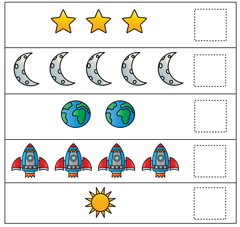 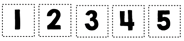 